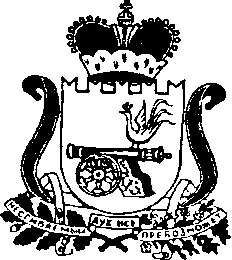 								АДМИНИСТРАЦИЯ ГНЕЗДОВСКОГО СЕЛЬСКОГО ПОСЕЛЕНИЯСМОЛЕНСКОГО РАЙОНА СМОЛЕНСКОЙ ОБЛАСТИРАСПОРЯЖЕНИЕ09 апреля 2019г.	                                                           № 11О введении режима «ПОВЫШЕННАЯ ГОТОВНОСТЬ»на территории Гнездовского сельского поселения Смоленского района Смоленской области.Во исполнение решения Комиссии по предупреждению и ликвидации чрезвычайных ситуаций и обеспечению пожарной безопасности при Администрации Смоленской области от 05.04.2019 №4, рекомендаций Главного управления МЧС России по Смоленской области и в связи с повышенными температурными показателями, отсутствием выпадения осадков и участившимися случаями возгораний сухой растительности, вызывающих угрозу возникновения пожаров в населенных пунктах и лесных массивах на всей территории Смоленского района, в целях недопущения угрозы жизни и здоровья людей, снижения влияния последствий пожаров на жизнедеятельность населения, экологическую обстановку и сбережения природных ресурсов:   1. С 15.00 часов 5 апреля 2019 года на территории Гнездовского сельского поселения Смоленского района Смоленской области ввести режим «ПОВЫШЕННАЯ ГОТОВНОСТЬ»1.1.Организовать дежурство ответственных должностных лиц в Администрации Гнездовского сельского поселения Смоленского района Смоленской области на весь период действия данного распоряжения( график дежурств прилагается);2.   Ответственным должностным лицам 2 раза в день, начиная с 6 апреля 2019 года в 18.00 текущих суток и 10.00 часов последующих суток докладывать обстановку на территории поселения через ЕДДС района.2.1.  В течении пожароопасного сезона 2019 года обеспечить реагирование имеющихся на территории Гнездовского сельского поселения Смоленского района Смоленской области подразделений добровольной пожарной охраны на сообщение об обнаружении термической точки или пала сухой травянистой растительности.2.2.   В течении пожароопасного сезона 2019 года ежедневно планировать и проводить работу на территории Гнездовского сельского поселения Смоленского района Смоленской области с привлечением представителей правоохранительных органов, пожарного надзора. Силами оперативных групп организовывать в местах массового отдыха граждан проведение профилактических рейдов.2.3.  По необходимости в соответствии со статьей 30 Федерального закона от 21 декабря 1994 г № 69-ФЗ « О пожарной безопасности» вводить на территории Гнездовского сельского поселения Смоленского района Смоленской области особый противопожарный режим, а также дополнительные требования пожарной безопасности во время его действия;2.4. В течении пожароопасного сезона 2019 года активизировать работу по пропаганде мер пожарной безопасности в весеннее- летний период.3.    Контроль за исполнением настоящего распоряжения оставляю за собой.Глава муниципального образования Гнездовского сельского поселения Смоленского района  Смоленской области                             Е.С.Соловьева                        График дежурств ответственных должностных лиц Гнездовского сельского поселения Смоленского района Смоленской области в течении пожароопасного сезона с 5 апреля 2019 года по 28 апреля 2019 года.Глава муниципального образования Гнездовского сельского поселения Смоленского района  Смоленской области                             Е.С.Соловьева                        Дата дежурствОтветственное лицоКонтактный телефон5,6,7,8,9,10 апреля 2019г.Соловьева Елена Сергеевна+7920300570011 апреля 2019г.Малиновская Светлана Тимофеевна+7960580362412 апреля 2019г.Кулакова Галина Николаевна+7910712990613 апреля 2019г.Шулакова Елена ВикторовнаКулакова Галина Николаевна+79507090565+7910712990614 апреля 2019 г.Ткачева Елена Владимировна+7903894145715,16,17 апреля 2019 г.СоловьеваЕкатерина Сергеевна+7900220605818,19,20 апреля 2019г.СоловьеваЕлена Сергеевна+7920300570021 апреля 2019г.Кулакова Галина Николаевна+7910712990622,23 апреля 2019г.Малиновская Светлана Тимофеевна+7960580362424,25 апреля 2019 г.Новикова Марина Владимировна+7920310658526,27,28 апреля 2019 г.СоловьеваЕлена Сергеевна+79203005700